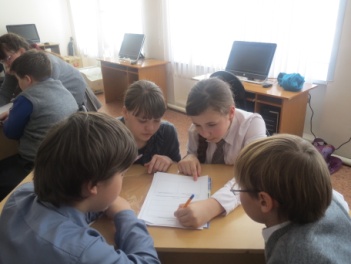 Классный час по профориентации в 8- 9 классах  «Как найти себя в мире профессий»Разработал  и провел: учитель истории и обществознания Зубарева Е.А.  Сергиевск 2017Цели и задачи классного часа:  расширить представления детей о мире профессий, о профессиональном самоопределении;  побуждать детей к самостоятельному и ответственному выбору профессии. Перед классным часом класс разбивается на группы для дальнейшей работы. Вступительное слово классного руководителя: Скоро вы получите первый документ об образовании. Для кого-то этот документ станет и билетом в жизнь. Средние учебные заведения, училища, лицеи, колледжи, работа - такие маршруты ждут тех, кто уже сделал свой выбор. Для остальных будет ещё 2 года, чтобы подумать. А выбрать есть из чего - в мире более 55 тысяч профессий! Сегодня мы будем говорить о том, как правильно сделать этот выбор.  Чтобы человеку легче было ориентироваться в мире профессий, учёные разделили их на 5 типов в зависимости от предмета труда:- Человек - природа.- Человек - техника.- Человек - человек.-Человек - знаковая система.-Человек - художественный образ.Сейчас вы будете работать в группах и выполните следующее задание.Задание №1. Определите,  к какому типу относятся следующие профессии?1группа: ветеринар, агроном, гидролог, овцевод, селекционер, зоотехник, кинолог, геолог, охотовед, эколог, мелиоратор.2 группа: водитель, слесарь, инженер, конструктор, лётчик, машинист, электрик, строитель, автослесарь, сантехник, горнорабочий.3 группа: учитель, врач, журналист, продавец, медсестра, воспитатель, официант, юрист, парикмахер, экскурсовод.4группа: бухгалтер, экономист, учёный, лингвист, математик, программист, нотариус.5 группа:  художник, актёр, режиссёр, артист, дизайнер, скульптор, дирижёр, фокусник, поэт, композитор, балерина, фотограф.Ребята работают в группах, рассуждают, делают свой выбор.Классный руководитель: Как в капле воды можно увидеть море, так и в любом рукотворном предмете можно увидеть профессии людей, чей труд вложен в этот предмет. Посмотрите вокруг себя, и вам всё станет ясно. Давайте выполним второе задание, но сначала познакомимся с его условием. Задание №2. Составьте список профессий, которые нужны для изготовления следующих предметов и вещей: школьная парта, школьный учебник, булочка, фарфоровая чашка, джинсы, часы. Ребята работают в группах, рассуждают, делают свой выбор.Классный руководитель: Профессии учителя, врача, экономиста считались нужными и в 18 веке. Известный русский историк и государственный деятель В. Н.Татищев ещё в 18 веке предложил такое распределение профессий:нужные науки - образование, здравоохранение, экономика, право; полезные науки - сельское хозяйство, биология, физика, математика; щегольские (увеселяющие) науки - литература и искусство; тщетные науки - алхимия, астрономия; вредительские науки - колдовство. Задание №3.  Какие современные профессии вы бы отнесли к полезным и нужным, какие  к щегольским и увеселяющим, а какие - к вредительским и тщетным?Ребята работают в группах, рассуждают, делают свой выбор.Классный руководитель: Ребята, давайте посмотрим,  насколько вам известен мир профессий. Я буду называть профессию, а вы должны объяснить, чем занимаются представители данной профессии. Итак,  начнем. Задание №4.  «Кто они такие?». Объясните,  чем занимаются представители следующих профессий: Веб – дизайнерПровизорКинологОфтальмологЛогистМетеорологБарменРебята работают в группах, рассуждают, делают свой выбор.Классный руководитель:  Итак, профессий в мире множество, но это не значит, что нужно перебрать все, чтобы наши одну - единственную. Профессиональное самоопределение - от слов «предел» - граница. Значит, нужно как-то ограничить круг профессий, из которых придется выбирать.  Как правильно выбрать профессию? Вот что советует психолог. У вас на партах лежат памятки с советами психологами, давайте с ними познакомимся. «Памятка психолога» При выборе будущей профессии руководствуйтесь формулой «Хочу- могу, надо»Во-первых, будущая работа должна быть в радость, а не в тягость («хочу»).Во-вторых, вы должны обладать набором профессионально важных для этой работы качеств: интеллектуальных, физических, психологических («могу»).В-третьих, эта профессия должна пользоваться спросом на рынке труда («надо»).Классный руководитель:  Один учёный, написавший книгу о выборе профессии, много лет проработавший в школе, встречая своих выпускников, задавал им вопрос: «Доволен ли ты своей профессией?». К сожалению, он  часто получал удручающий ответ: примерно каждый третий респондент ошибся в своём выборе профессии, а каждый второй признавался в том, что не совсем доволен, и если бы начинал всё сначала, то пошёл бы по иной стезе.  Как вы считаете, почему так много молодых людей ошибается в своём выборе профессии?Ребята работают в группах, рассуждают ,дают свои ответы на поставленный вопрос.Классный руководитель:  Может быть, немного разобраться вам в себе самом поможет шуточный тест с геометрическими фигурами. Используя три геометрические фигуры- треугольник, круг и квадрат, нарисуйте человечка, состоящего из 10 элементов. Должны быть использованы все три вида фигур. Качество рисунка не имеет значения. Время выполнения – 1 минута.  Теперь подсчитаем количество треугольников и узнаем ключ к тесту.«Ключ к тесту» Первый тип: 6-8 треугольников. Тип руководителя, хорошие преподаватели. Ярко выражено стремление к лидерству, хорошо разбираются в людях.Второй тип: 5 треугольников. Очень ответственные люди, имеющие хорошие организаторские способности. До мелочей продумывает свою деятельность.Третий тип: 4 треугольника. Разнообразие интересов и талантов. Склонность к индивидуальной работе.Четвёртый тип: 3 треугольника. Тип учёного. Рационален, объективен, легко переключается с одного вида деятельности на другой вид деятельности.Пятый тип: 2 треугольника. Интерес к искусству и человеку. Тонко чувствует всё новое и необычное.Шестой тип: 1 треугольник. Изобретатель, конструктор, художник. Обладает богатым воображением.Классный руководитель:  Конечно, этот тест не отражает всё многообразие ваших талантов. Но, может быть, он поможет вам задуматься о себе, о своих возможностях и начать развивать эти способности. В конечном итоге это поможет вам в выборе жизненного пути. Закончить наш классный час я хотела бы словами поэта  Владимира  Маяковского«Книгу переворошив,намотай себе на ус –все работы хороши,  выбирай на вкус»